This Notice of Meeting is given and posted pursuant to the Texas Open Meetings Act, contained in Chapter 551 of the Texas Government Code. Capitalized words and phrases have the meaning given to them in the Act. The Meeting will be held at the Date, Time and Place stated below. The City Council Will Deliberate upon the items listed in the Agenda below. Any Agenda item is subject to discussion only, action only or both discussion and action. All portions of the Meeting shall be Open, unless a Closed Meeting is held when permitted, and in the manner specified, by the Act. If the Act permits all or any portion of the Deliberation of an Agenda item to be Closed, the City Council may enter into a Closed Meeting whether or not the Agenda item below states that a Closed Meeting for such item is anticipated. Agenda items are not required to be considered in the same order as listed in the Agenda. Any Agenda item(s) may be tabled for Deliberation at a later Meeting or removed from the Agenda. Any such tabled or removed Agenda item may be placed on an Agenda for a later Meeting for which Notice has been given and posted pursuant to the Act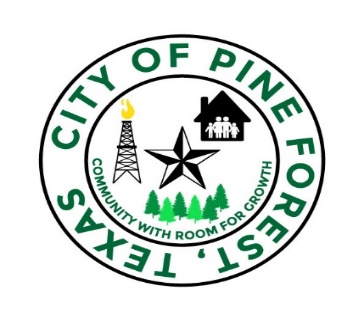 DATE OF MEETING:  	Monday, November 13, 2023			TIME OF MEETING:	6:00 P.M.PLACE OF MEETING:	City of Pine Forest City Hall	PURPOSES:  			SEE AGENDA BELOWDATE POSTED:		Thursday November 9, 2023			TIME POSTED:	2:30 P.M.REGULAR MEETING1.	Call to order.2. 	Invocation. 3.	Pledge to the United States Flag and the Texas State Flag. 4.	Citizens/Visitors Forum:	Open the floor to members of the public or of the City Council for inquiries about a subject not listed on the Agenda. Speakers shall be requested to limit their remarks to three (3) minutes or less. Specific factual information or existing policy may be stated in response to an inquiry.  Any deliberation or decision about the subject of the inquiry shall be limited to a proposal to place the subject on the Agenda for a subsequent meeting for the City Council.  5.	Mayor’s Comments6. 	Consent Agenda:	A. October 2023 Bills 	B. Purchase orders for October 2023	C. Budget Amendments for October 2023		D. Approve October 16, 2023 Special Meeting Minutes		E. Police Report from Interim Chief Ken Hobbs- see attached Report; Grant Report- see attached Report7.   	Discussion and possible action to approve the issuance of a gaming permit to 4030 Barnhill Road, including a possible variance of the distancing restrictions and/or other provisions of the Regulation for Game Rooms Ordinance for the City of Pine Forest.8. 	Discussion and possible action regarding renewal interest rate increase of City Hall loan with First Financial Bank. 9. 	Discussion and possible action to form a committee to review Police Chief applications. 10. 			Discussion and possible action to Adopt the Resolution Regarding the Civil Rights Policies for the GLO Community Development Block Grant – Disaster Recovery (CDBG-DR) Program, Contract # 24-067-009-E196 & Contract # 24-067-009-197.11.			Discussion and possible action to Approve the Resolution Designating Authorized Signatories for Contractual and Financial Documents pertaining to the GLO Community Development Block Grant – Disaster Recovery (CDBG-DR) Program, Contract # 24-067-009-E196 & Contract # 24-067-009-19712. 			Proclamation declaring November 2023 as the City of Pine Forest - Fair Housing Month; Mayor to Sign Proclamation.13. 	Discuss, consider and take action to approve each contract amendment #1 for the Grant Administration Services contracts for the GLO Community Development Block Grant – Disaster Recovery (CDBG-DR) Program, Contract # 24-067-009-E196 & Contract # 24-067-009-197.14. 	Discuss, consider and take action to approve each contract amendment #1 for the Engineering Services contracts for the GLO Community Development Block Grant – Disaster Recovery (CDBG-DR) Program, Contract # 24-067-009-E196 & Contract # 24-067-009-197.15. 			Discuss, consider and adopt Addendum #1 to Chapter 2 – City of Pine Forest Federal Grant Procurement Policy pertaining to the GLO Community Development Block Grant – Disaster Recovery (CDBG-DR) Program, Contract # 24-067-009-E196 & Contract # 24-067-009-197.16. 			Discuss, consider and adopt Local Grant Financial Policies & Procedures pertaining to the GLO Community Development Block Grant – Disaster Recovery (CDBG-DR) Program, Contract # 24-067-009-E196 & Contract # 24-067-009-197.17. 			Discussion and possible action for a performance statement amendment to revise the scope of work on GLO Contract #24-067-009-E197.18. 			AdjournAgenda Posting certification: I, the undersigned authority, do hereby certify that the November 13, 2023, Agenda of items to be considered by the City Council of Pine Forest was posted on the City of Pine Forest City Bulletin Board located at City Hall, 305 Nagel Street, at 2:30 p.m. on Thursday, November 9, 2023.Lacey TurnerLacey Turner, City SecretaryADDITIONAL INFORMATIONTHE MEETING WILL BE OPEN TO THE PUBLIC AT ALL TIMES IN COMPLIANCE WITH THE “OPEN MEETINGS LAW” AS REQURD BY V.T.C.A. GOVERNMENT CODE, CHAPTER 551.  SPECIAL NOTE:  THE COUNCIL AY ENTER ITO CLOSED SESSION ON ANY POSTED AGENDA ITEM UNDER SECTIONS 551.071, 551.072, 551.073, 551.074 AND 551.076 OF THE V.T.C.A. GOVERNMENT CODE, CHAPTER 551.  THIS NOTICE SHALL BE POSTED FORAT LEAST SEVENTY-TWO HOURS PRECEDING THE SCHEDULED TIME OF SUCH MEETING.  NOTICE OF ASSISTANCE: IF YOU REQUIRE A REASONABLE ACCOMODATION AS OUTLINED IN THE AMERICAN WITH DISABILITIES ACT (i.e., QUALIFIED INTERPRETER, LARGE PRINT, HEARING ASSITANCE) DURING THIS MEETING, PLEASE NOTIFY OUR OFFICE AT 409-786-4100 NO LATER THAN FORTY-EIGHT (48) HOURS PRIOR TO THE SCHEDULED COMMENCEMENT OF THE MEETING.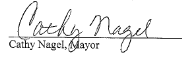 